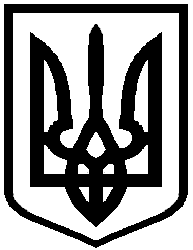 ВИКОНАВЧИЙ КОМІТЕТ ОБУХІВСЬКОЇ МІСЬКОЇ РАДИ КИЇВСЬКОЇ ОБЛАСТІРОЗПОРЯДЖЕННЯ № 240Відповідно до підпункту 5 пункту а) статті 28, підпункту 3 статті 42  Закону України «Про місцеве самоврядування в Україні», враховуючи експертний звіт від 22 травня 2018 року №118256-ЗК, та лист №305/18 від 31.05.2018 року наданий ТОВ «Науково - виробнича фірма «Інпроект» у Київській області, щодо розгляду кошторисної частини проектної документації, з метою проведення капітального ремонту дороги від вулиці Шевченка до кладовища (Драна Гора) в м. Обухові Київської областіЗмінити назву обєкта з: «Капітальний ремонт дороги  від вул.Шевченка №19 до буд.№21А, кладовище, №31 до №23 в м.Обухів Київської області» на : «Капітальний ремонт дороги від вулиці Шевченка до кладовища (Драна Гора) в м. Обухові Київської області». Затвердити змінений зведений кошторисний розрахунок на проведення капітального ремонту дороги від вулиці Шевченка до кладовища (Драна Гора) в м. Обухові Київської області, складений відповідно до вимог ДСТУ Б Д.11-1:2013 «Правила визначення вартості будівництва» в сумі – 706,451 тис. грн. (сімсот шість тисяч чотириста пʼятдесят одна гривня) (додається).Розпорядження Обухівського міського голови від 20 квітня 2018 року №134 «Про затвердження зведеного кошторисного розрахунку на капітальний ремонт дороги  від вул.Шевченка №19 до буд.№21А, кладовище, №31 до №23 в м.Обухів Київської області» визнати таким, що втратило чинність.Міський голова	                          (підпис)                                       О.М. ЛевченкоВяхірєв М.О.від    19      червня 2018 рокуПро внесення змін  до розпорядження міського голови  №134 від 20 квітня 2018 року «Про затвердження зведеного кошторисного розрахунку на капітальний ремонт дороги  від вул.Шевченка №19 до буд.№21А, кладовище, №31 до №23 в м.Обухів Київської області» у частині вартості та назви обʼєкта будівництвам.Обухів